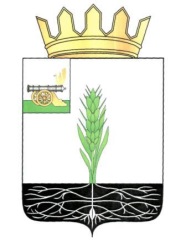 АДМИНИСТРАЦИЯ МУНИЦИПАЛЬНОГО ОБРАЗОВАНИЯ 
«ПОЧИНКОВСКИЙ РАЙОН» СМОЛЕНСКОЙ ОБЛАСТИП О С Т А Н О В Л Е Н И Е О внесении изменений в постановление  Администрации муниципального образования «Починковский район» Смоленской    области от  29.06.2012 года № 73В соответствии с Федеральным законом от 1.12.2014 года № 419-ФЗ «О внесении изменений в отдельные законодательные акты Российской Федерации по вопросам социальной защиты инвалидов в связи с ратификацией Конвенции о правах инвалидов», Администрация муниципального образования «Починковский район» Смоленской области п о с т а н о в л я е т :1. Внести в приложение  к постановлению Администрации муниципального образования «Починковский район» Смоленской области от 29.06.2012 года № 73 «Об утверждении Административного регламента предоставления  Администрацией муниципального образования «Починковский район» Смоленской области государственной услуги, переданной на муниципальный уровень  «Выдача заключения о возможности гражданина быть усыновителем» следующее изменение: Подраздел 2.11. раздела 2. «Стандарт предоставления государственной услуги» дополнить пунктом 2.11.10. следующего содержания:«2.11.10. При предоставлении муниципальной услуги инвалидам обеспечиваются (включая инвалидов, использующих кресла-коляски и                собак-проводников):условия для беспрепятственного доступа к зданию, помещению, в котором предоставляется муниципальная услуга, а также для беспрепятственного пользования транспортом, средствами связи и информации;возможность самостоятельного передвижения по территории, на которой расположены помещения, в которых предоставляется муниципальная услуга, а также вход в здание и выход из него, посадка в транспортное средство и высадка из него, в том числе с использованием кресла-коляски;сопровождение инвалидов, имеющих стойкие расстройства функции зрения и самостоятельного передвижения, и оказание им помощи;надлежащее размещение оборудования и носителей информации, необходимых для обеспечения беспрепятственного доступа инвалидов к зданию, помещениям, в которых предоставляется муниципальная услуга и к услугам с учетом ограничений  их жизнедеятельности;дублирование необходимой для инвалидов звуковой и зрительной информации, а также надписей, знаков и иной текстовой и графической информации знаками, выполненными рельефно-точечным шрифтом Брайля, допуск сурдопереводчика и тифлосурдопереводчика;допуск собаки-проводника при наличии документа, подтверждающего ее специальное обучение и выдаваемого по форме и в порядке, которые определяются федеральным органом исполнительной власти, осуществляющим функции по выработке и реализации государственной политики и                     нормативно-правовому регулированию в сфере защиты населения;оказание помощи инвалидам в преодолении барьеров, мешающих получению ими услуг наравне с другими лицами». 	2.   Опубликовать настоящее постановление в газете «Сельская новь» и разместить в информационно-телекоммуникационной сети «Интернет» на официальном сайте Администрации муниципального образования «Починковский район» Смоленской области http://pochinok.admin-smolensk.ru.3.  Контроль за исполнением настоящего постановления возложить на       заместителя Главы Администрации муниципального образования «Починковский район» Смоленской области по социальным вопросам С.В. Савченкова.Глава Администрации муниципального образования«Починковский район» Смоленской области                                                                    Ю.Р. Карипов    от29.03.2016№47